WALGA Community Mitigation Action Plan Template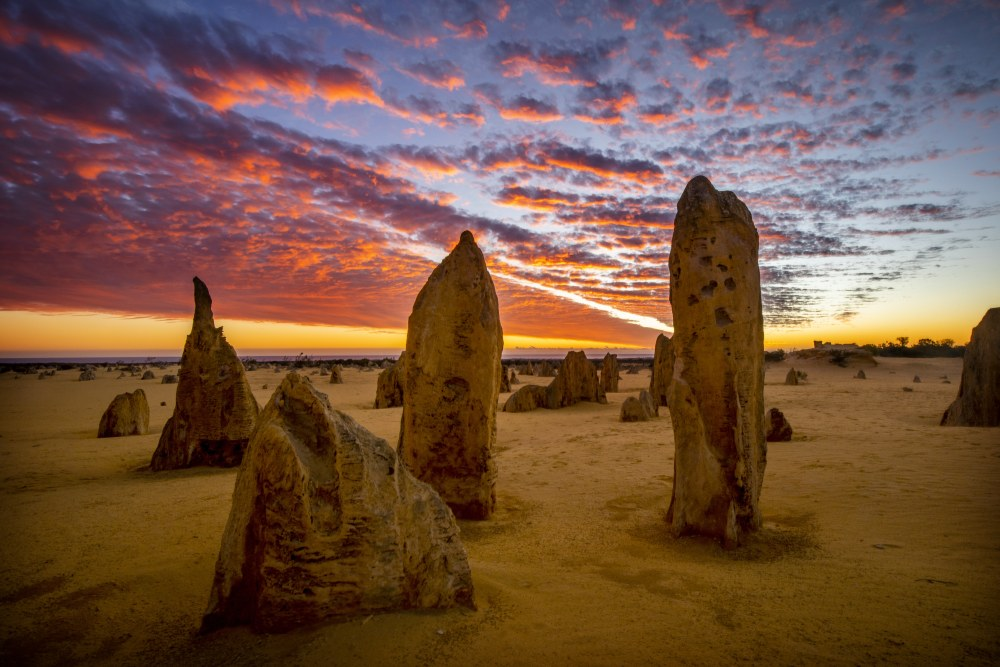 AcknowledgementThe WA Local Government Association (WALGA) acknowledges the Traditional Owners of the land and pays respects to Elders past, present and emerging. 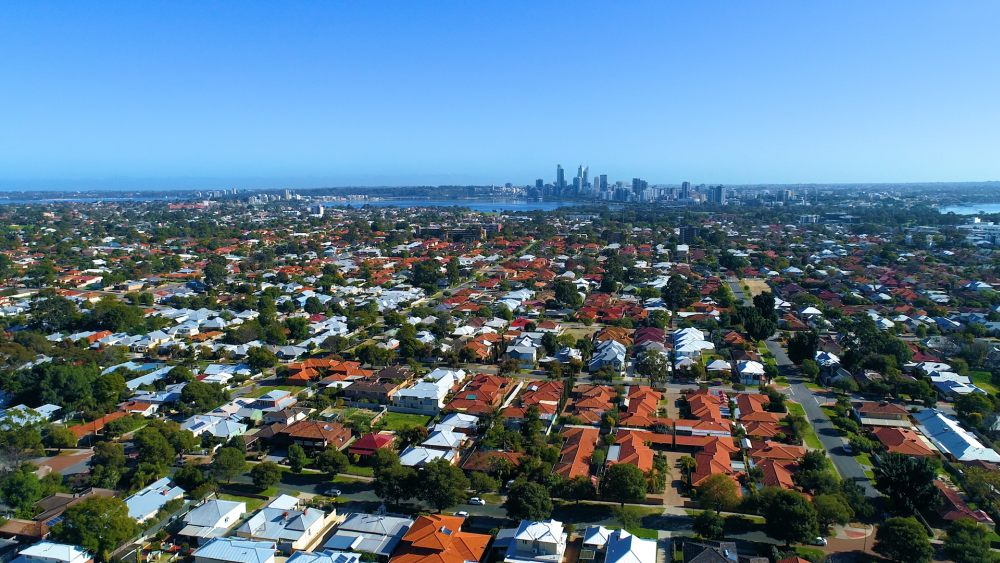 Using this Community Mitigation Action Plan templateThis Community Mitigation Action Plan template has been developed to assist Local Government to implement actions to reduce their community greenhouse gas emissions and help avoid the future impacts of climate change beyond what is already projected. The Community Mitigation Action Plan targets both residents and businesses for mitigation actions. The template contains text in red that is intended to be edited by Local Governments to reflect their climate adaptation actions and commitments.A Community Mitigation Action Plan may be developed as a third step, by a Local Government following the development of:A Climate Change Policy; andA Climate Change Declaration and/or Climate Emergency Declaration.The actions outlined in the Community Mitigation Action Plan should align with the commitments that have been endorsed by the Councils as part of the Local Government’s Climate Change Declaration and/or Climate Emergency Declaration. 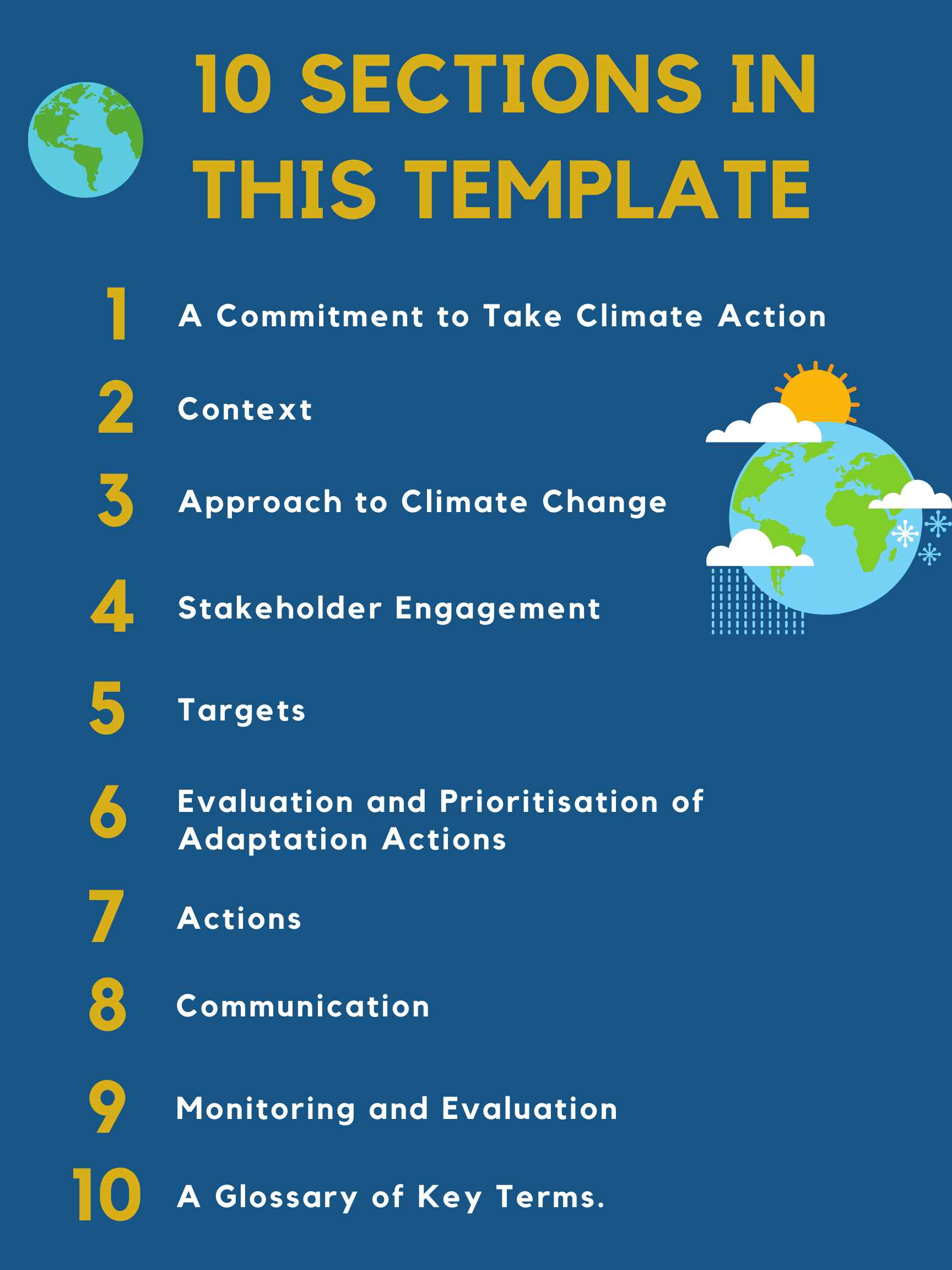 In contrast to the Corporate Adaptation Action Plan, the Community Mitigation Action Plan specifically focuses on identifying actions that the community can take at an individual and whole of community level to mitigate climate change. A Commitment to Take Climate ActionThe first section provides a high level statement that requires an acknowledgement by the Local Government that:Action needs to be taken now to manage the impacts of climate change; and Demonstrates a commitment to climate action through relevant Local Government climate plans. The purpose of the Corporate Mitigation Action Plan is also outlined.ContextBackground information is provided on the climate science, including climate scenarios, and requires the Local Government to list projected changes to their local climate. Information on the role of Local Government in supporting communities to mitigate and adapt to climate change is also provided. Local Governments are required to add their key emission sources, if known, in this section to demonstrate the major sources of community greenhouse gas emissions. This section also includes a comparison of adaptation and mitigation actions.Approach to Climate Change The Local Government is required to list the commitments made through their Climate Change Declaration and/or Climate Emergency Declaration and actions already taken to address climate change. If the Local Government has not yet formalised their approach to climate change or has not yet conducted any climate change planning this section can be excluded from their Action Plan/s. Stakeholder EngagementThe Local Government is required to list the stakeholder engagement activities they plan to undertake to engage their communities as part of the implementation of their climate change action planning. TargetsThe Local Government is required to list the community focused climate change mitigation related targets they have committed to. Targets should be relevant and achievable. This section can be removed if a Local Government is not in a position to publicly commit to targets or does not have the desire to set targets.Evaluation and Prioritisation of Mitigation ActionsExample criteria are provided to support the Local Government to evaluate, prioritise and select community mitigation actions that are realistic and will be the most effective in reducing community greenhouse gas emissions. The Local Government is then required to list the criteria they used to assess and prioritise their community climate mitigation actions. It is recommended that the Local Government assesses each of the action areas they have selected/included in the WALGA Action Planning Excel Tool against the selected criteria, giving each a rating of low, medium or high. ActionsThe Local Government is required to populate the provided table with community mitigation related actions from the action areas listed in the WALGA Action Planning Excel Tool. As a first step, the Local Government should select actions areas from the WALGA Action Planning Excel Tool, and adjust the wording and convert the action area into an action to reflect their current state and level of commitment. Following this, the Local Government should complete the ‘Results of evaluation and prioritisation process’ column, to indicate which action areas that have been chosen to progress. For each of the action areas that the Local Government has selected to progress, the Local Government should consider its current state with regards to the implementation of the action area and select from the drop down list in the ‘Current Status column.’CommunicationThe Local Government is required to list the internal and external communication methods that will be adopted to ensure that the desired audience is reached, and obtain their support for climate change mitigation planning. This section is optional. 9. Monitoring and EvaluationInformation is provided to support the Local Government to establish a monitoring and evaluation framework. The framework is used by the Local Government to assess the outcomes and effectiveness of the actions in their Community Mitigation Action Plan. This section also provides information on developing indicators for the monitoring and evaluation framework and requires the Local Government to commit to regular monitoring, a review of the Action Plan, and reporting. GlossaryIn this final section a glossary is provided to define key terms used in this Community Mitigation Action Plan template.
The Community Mitigation Action Plan template begins on the next page.Local Governments may choose to edit or delete previous pages including:WALGA Community Mitigation Action Plan Template cover pageWALGA Acknowledgement of CountryUsing this Community Mitigation Action Plan template instructionsLocal Governments may also choose to remove WALGA’s header and footer and insert their own logo and templates. Shire/City/Town of [insert] Community Mitigation Action Plan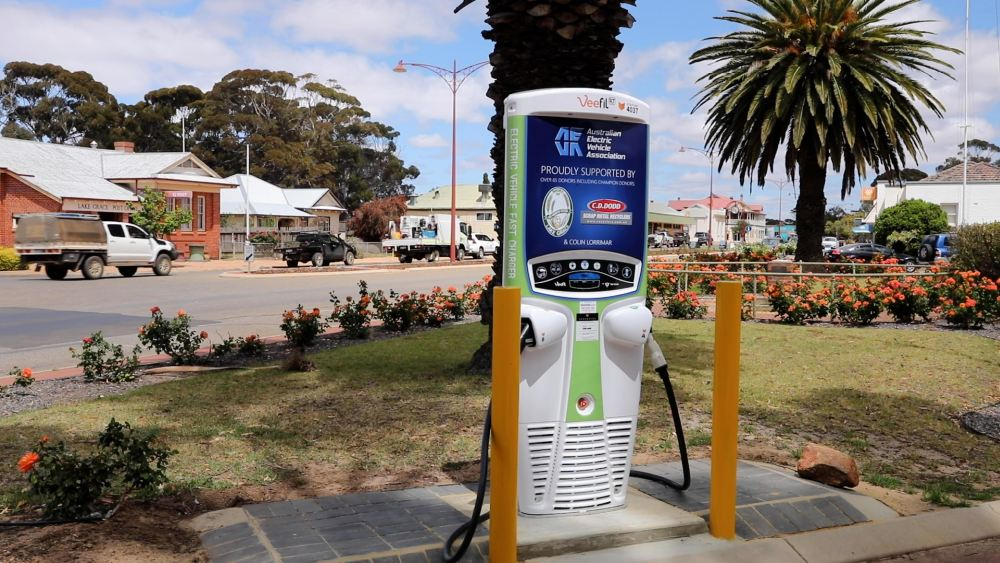 Acknowledgement of CountryThe Shire/City/Town of [insert] acknowledges the Traditional Owners and custodians of the insert Local Government area land, the insert name of Traditional Owners, and we pay our respects to their Elders past, present and emerging.Executive SummaryThe impacts of climate change are already being felt by communities around the world, including increasing temperatures, longer droughts, more frequent and intensive natural disasters such as heatwaves and bushfires, and sea level rise, and associated increases in coastal erosion and inundation. With these impacts projected to further increase over the coming years and decades, our Shire/City/Town needs to take action now to safeguard our future. The risks associated with climate change are becoming more important to Local Governments, and the need for Local Governments to respond to, and manage the impacts of climate change has never been greater. With Local Governments on the front line of addressing climate change we have an important role to play. To establish our support for climate change action we have signed a Climate Change Declaration and/or Climate Emergency Declaration.As outlined in our Climate Change Declaration we recognise that climate change will continue to have a significant effect on the Western Australian environment, society and economy. We have committed to addressing climate change within our Local Government area to minimise these impacts through [insert key commitments from Climate Change Declaration here].The Shire/City/Town of [insert] acknowledges the importance of taking action, and as such is committed to finding practical ways to address climate change risks and impacts within our Shire/City/Town. We have developed a Climate Change Mitigation/Adaption/Community/Corporate Action Plan/s [insert other work here e.g. climate risk assessment] which brings together the adaptation/mitigation targets [Note: targets are optional] and actions that we will undertake in order to tackle climate change, build resilience and minimise the vulnerability of our area.Our overall objective/s is to [insert climate change related objectives for the Local Government. These may include aligning to the Paris Agreement, demonstrating climate leadership, reducing corporate/community emissions, building the resilience of the Shire/City/Town to climate change etc.].Acting on and responding to climate change is an ongoing process, and this/these Action Plan/s will be reviewed and updated regularly to reflect changing circumstances and emerging information. Purpose of this documentThe purpose of this document is to establish community mitigation actions for our Shire/City/Town. Through the implementation of these actions we can contribute to reducing our community greenhouse gas emissions, to help attempt to avoid the future impacts of climate change beyond what is already projected. ContextClimate scienceInternational scientific consensus is that climate change is occurring, and it is driven by anthropogenic (human) causes, with human activities having a profound impact on the concentration of greenhouse gas emissions since the start of the industrial revolution. Ultimately, these activities, such as the burning of fossil fuels, land clearing and agriculture, have increased greenhouse gas concentrations in the atmosphere, leading to changes in the climate system over long periods of time.The Intergovernmental Panel on Climate Change (IPCC) is an international body responsible for assessing the science related to climate change. IPCC assessments provide a scientific basis for governments at all levels to develop climate related policies, and they are fundamental inputs to negotiations at the United Nations Climate Conferences and the negotiation of international climate agreements. The IPCCs latest report, the Fifth Assessment Report, found that:“Warming of the climate system is unequivocal, and since the 1950s, many of the observed changes are unprecedented over decades to millennia. The atmosphere and ocean have warmed, the amounts of snow and ice have diminished, sea level has risen, and the concentrations of greenhouse gases have increased.Most aspects of climate change will persist for many centuries even if emissions of CO2 are stopped.”The IPCC has also found:“It is extremely likely [95–100%] that human influence has been the dominant cause of the observed warming since the mid-20th century.”Climate scenariosIn order to make projections of future climate change, the scientific community develop climate models, using advanced computer simulations, for a range of different greenhouse gas emissions scenarios (i.e. projections of what the global greenhouse emissions may be in future years). These scenarios are used to inform policy and decision makers to plan for the future. In the Fifth IPCC Assessment, a set of four possible scenarios, also known as Representative Concentration Pathways (RCPs), were proposed. These RCPs represent possible pathways based on global atmospheric greenhouse gas emissions concentrations and predict how concentrations of greenhouse gases in the atmosphere will impact the climate. Very low emissions scenario – based on the IPCC’s RCP2.6. Under this scenario, significant collaborative effort will be made to drive decarbonisation and lower emissions, which will result in a temperature increase of 1oC, a 0.4m sea level rise and a minor increase in extreme weather events (by 2081-2100, relative to 1986-2005).Low emissions scenario – based on the IPCC’s RCP4.5. Under this scenario, collaborative efforts will be made to drive decarbonisation and lower emissions, which will result in a temperature increase of 1.8oC, a 0.47m sea level rise and a moderate increase in extreme weather events (by 2081-2100, relative to 1986-2005).High emissions scenario – based on the IPCC’s RCP6.0. Under this scenario, minimal efforts will be made to drive decarbonisation and lower emissions, which will result in a temperature increase of 2.2oC, a 0.48m sea level rise and a moderate increase in extreme weather events (by 2081-2100, relative to 1986-2005).Very high emissions scenario – based on the IPCC’s RCP8.5. Under this scenario, very low efforts will be made to drive decarbonisation and lower emissions, which will result in a temperature increase of 3.7oC, a 0.63m sea level rise and a large increase in extreme weather events (by 2081-2100, relative to 1986-2005).Projected Climatic ChangesIn the 20th century the impacts of climate change have become increasingly visible, with observed impacts including increases in global average air and ocean temperatures, rising global sea level, long-term sustained widespread reduction of snow and ice cover, and changes in atmospheric and ocean circulation and regional weather patterns, which influence seasonal rainfall conditions.These changes threaten both human and natural systems, both directly and also through increased extreme weather events, such as heat waves, cyclones and other natural disasters, coastal inundation due to sea level rise, and disruptions to rainfall patterns. In Australia, the 2018 Bureau of Meteorology State of the Climate Report (CSIRO and Australian Government Bureau of Meteorology 2018) noted that Australia has experienced increases to sea and air temperatures, sea level rises and ocean acidification, along with observed declines in rainfall amounts in the southwest and southeast of Australia. Australia is the driest inhabited continent on earth, and even in the absence on climate change is characterised by variability and extremes. With the impacts of climate change projected to place additional stress on our natural and human systems, there is an urgent need to address climate change. For the Shire/City/Town of [insert] projected changes to our climate in the future include: [Only include relevant climate changes to the Local Government area from the list below, note that not all items must be included and that only those applicable to the region are recommended to be included]Further increase in temperatures, with more extremely hot days and fewer extremely cool days;More heat waves that will be longer and hotter;More frequent, extensive, intensive and longer‐lasting marine heatwaves;Ongoing sea level rise;Further warming and acidification of the oceans;A decrease in cool‐season rainfall across southern Australia, including the southwest of WA;Likely increase in wet season rainfall in the north of WA;More frequent, longer and more intense droughts across southern Australia, including the southwest of WA;More intense heavy rainfall throughout Australia, particularly for short‐duration extreme rainfall events (storms); An increase in the number of high fire weather danger days and a longer fire season for southern and eastern Australia; Fewer tropical cyclones, but a greater proportion of high‐intensity storms, with large variations from year to year; andThrough a combination of many of these impacts, changes to biodiversity including increased species extinction. These changes will have impacts on our environment, our infrastructure and assets, and our communities.Role of GovernmentAs a signatory to the Paris Agreement under the United Nations Framework Convention on Climate Change and the United Nations Sustainable Development Goals (SDGs), Australia has committed to taking action on climate change and to ensuring that mitigation and adaptation action is equitable and consistent with the aims of the SDGs. The Paris Agreement expressly recognises the importance of engagement at all levels of government. As such, the management of climate-change risks is spread across the three tiers of government: Commonwealth, State and Territory and Local. In 2012, the Councils of Australian Governments (COAG) formally agreed on the roles and responsibilities for climate-change adaptation in Australia. The Commonwealth Government is responsible for:Managing climate change science and national adaptation research to allow Australia to effectively adapt to the impacts of climate change;Providing leadership on national adaptation reform, and collaborating with States and Territories in setting and implementing national priorities and regional priorities;Managing climate change risks and impacts across the Commonwealth’s portfolio of assets and programs; andMaintaining a strong, flexible economy and social safety net that will help Australia adapt to climate change impacts by ensuring resources are available to respond to climate change and can be deployed efficiently.The State and Territory Governments are responsible for:Providing local and regional science and information;Managing climate change risks and impacts across State and Territory assets and programs;Working with the Commonwealth to implement the national adaptation reform; andEncouraging climate resilience and adaptive capacity.Local Governments are on the frontline in addressing climate change impacts and have a critical role to play in ensuring that mitigation and adaptation responses are suitably tailored to the specific risks in our area, and that our local communities and stakeholders are consulted and involved in our efforts. We have the capacity to implement planning and development measures that reduce the impacts of climate change on all aspects of the community, and therefore have more hands-on responsibilities than the Commonwealth Government and complementary responsibilities to State and Territory governments. Local Governments are responsible for:Administering relevant state and territory and/or Commonwealth legislation to promote adaptation as required including the application of relevant codes;Managing risks and impacts to public assets owned and managed by Local Governments;Managing risks and impacts to Local Government service delivery;Collaborating across Local Governments and with State and Territory Governments to manage risks of regional climate change impacts;Ensuring policies and regulations under their jurisdiction, including local planning and development regulations, incorporate climate change considerations and are consistent with State and Commonwealth Government adaptation approaches;Facilitating building resilience and adaptive capacity in the local community, including through providing information about relevant climate change risks;Working in partnership with the community, locally based and relevant NGOs, business and other key stakeholders to manage the risks and impacts associated with climate change; andContributing appropriate resources to prepare, prevent, respond and recover from detrimental climatic impacts.Key Emissions SourcesOur Shire/City/Town’s carbon emissions comprise both corporate and community emissions. Corporate emissions come from activities or sources that are owned or controlled by the Shire/City/Town, whereas community emissions are all the other emissions produced within our area including those from our residents and businesses. Across all Local Governments in Australia, community emissions typically represent around 99% of Local Government emissions. Our main sources of corporate emissions include electricity and natural gas usage in our municipal offices, leisure centres and community facilities [Note: add other key electricity consumption buildings or facilities here], electricity consumption from our street lighting, fuel consumption from our fleet vehicles, and emissions from the decomposition of waste at our [insert name of landfill] landfill.Our main sources of community emissions include residential and commercial natural gas and electricity consumption primarily for lighting and heating, fuel consumption from private vehicles, agricultural emissions from livestock and fertilisers, changes in land use, and industrial processes.Adaptation and MitigationThe impacts of climate change will impact the Shire/City/Town of [insert] in a variety of ways. These impacts are predicted to increase in severity and frequency in the future, which will pose increasing risks to our community, environment, assets and infrastructure. In order to respond to these impacts there are two main categories of climate change response: adaptation and mitigation, both of which are essential, and equally as important in addressing climate change. Climate change mitigation involves actions that are intended to reduce our greenhouse gas emissions to minimise the severity of climate change or enhance the sinks for these emissions. For example, mitigation actions may include switching to renewable forms of energy such as wind and solar, and implementing energy efficiency initiatives, and supporting emission sinks such as investing revegetation and or modified landscape management (e.g. fire management) to improve carbon capture.Climate change adaptation consists of actions undertaken to reduce the consequences of the physical impacts of climate change, as well as to harness any opportunities as a result of these actions. Through adaptation actions we will become more prepared and able to adapt to the impacts of climate change, reducing our vulnerability. For example, adaptation actions may include building seawalls to protect infrastructure from erosion, raising the height of houses in flood prone areas, or behaviour change initiatives, such as monitoring vulnerable segments of the community during heatwaves.Mitigation addresses reducing the causes of climate changes (greenhouse gas emissions), whereas adaptation addresses the impacts of climate change and associated risks and how we respond to them. For effective global mitigation it is important for everyone in the community, all businesses, and all levels of government to contribute to reducing emissions. Therefore, an effective climate change response requires both adaptation and mitigation actions to build the resilience of our Shire/City/Town to the impacts of climate change and help avoid worst case climate change scenarios. This plan outlines Shire/City/Town of [insert]’s targets [Note: targets are optional] and relevant adaptation and/or mitigation actions that we have committed to at the community and/or corporate level/s. Approach to Climate ChangeIn 2021 we signed our Climate Change Declaration/Climate Emergency Declaration. As part of this/these Declaration/s we have committed to [Note: update list to align with Climate Change Declaration/Climate Emergency Declaration]:Develop and implement a Climate Change Action Plan/Corporate and/or Community Adaptation Action Plan/ Corporate and/or Community Mitigation Action Plan.Set an appropriate emissions reduction target and work towards its achievement.Encourage and empower the local community and local businesses to reduce their greenhouse gas emissions and to adapt to the impacts of climate change.Support WALGA to work with State and Federal Government to ensure achievement of greenhouse gas emissions reduction targets as set out in key National and International agreements.Support WALGA to work with State and Federal Government to implement key actions and activities for climate change management at a local level.Work with key stakeholders within the Shire/City/Town/our community to ensure achievement of the actions set out in our Climate Change Action Plan/Corporate and/or Community Adaptation Action Plan/ Corporate and/or Community Mitigation Action Plan.Assess the locally specific risks associated with climate change and implications for our services, and identify areas where appropriate mitigation and/or adaptation strategies should be developed and implemented.Ensure that, at appropriate review intervals, our climate change Action Plans/policies/strategies are reviewed and amended to incorporate the latest climate science, and to reflect the climate change management priorities and progress achieved to date. Monitor the progress of our adaptation and/or mitigation actions and communicate our achievements to the Councils and Community.In order to respond to the impacts of climate change, the Shire/City/Town of [insert] has already taken action by: [Select from/add to the list below based on the existing strategies and/or work completed by the Shire/City/Town to respond to climate change]Joining the Climate Protection ProgramDeveloping an Emissions Reduction PlanDeveloping a Climate Change/Emissions Reduction/Sustainability StrategyDeveloping a Climate Change Action Plan/Corporate and/or Community Adaptation Action Plan/ Corporate and/or Community Mitigation Action PlanUndertaking a climate change risk assessmentAdopting a net zero emissions/emissions reduction/renewable energy targetSetting waste, electricity, gas and fuel etc. targetsReducing emissions from electricity/fleet/street lighting etc. by X/XX%We are committed to taking (further) action at the corporate and/or community level to mitigate against, and adapt to, climate change, and hence have developed our Action Plan/s. [Note: the inclusion of principles and practices is optional. These lists are indicative only and should be updated to reflect the principles and practices adopted and used by the Local Government] We use the following principles to assist our climate change action planning:Ambitious – Our goals and actions work towards an ambitious vision.Inclusive – We involve multiple departments, stakeholders and communities in planning and implementation.Fair – We seek solutions that equitably address the risks of climate change and share the costs and benefits of action across the Shire/City/Town.Comprehensive and integrated – We aim to coherently undertake actions across a range of sectors within the Shire/City/Town, as well as supporting broader regional initiatives and the realisation of priorities of higher levels of government when possible and appropriate.Relevant – Our actions seek to deliver local benefits and support local development priorities.Actionable – We propose cost-effective actions that can realistically be implemented.Evidence-based – Our action planning reflects scientific knowledge and local understanding, and uses assessments of vulnerability and emissions and other empirical inputs to inform decision-making.Transparent and verifiable – We follow an open decision-making process, and set actions that can be measured, reported, verified, and evaluated.When developing our actions we also seek to adopt the following practices: Opportunity – Actions provide co-benefits to the Local Government’s broader objectives.Resourcing – We have the appropriate level of resourcing.Implementation – Actions are integrated into the Local Government’s existing activities.Flexibility and adaptability – Actions are adaptable and flexible.Evaluation and monitoring – Implementation of actions can be effectively evaluated and monitored.Stakeholder EngagementStakeholder engagement ensures that the needs of all stakeholders, both internal and external, are considered in organisational goal setting and strategy development. As such, the Local Government believes that effective consultation is critical to the success of climate adaptation and mitigation. Therefore, in order to evaluate the effectiveness and understand the viability of the Local Government’s response to climate change, the Local Government engages with both internal and external stakeholders.Obtaining stakeholder input and understanding stakeholder views on our climate change response will also help us to more effectively design and embed actions within our Shire/City/Town. We will also use stakeholder engagement as part of our monitoring process to assess the effectiveness of our action. We will conduct the following stakeholder engagement activities:Conduct a survey for our employees/residents and/or businesses every X years to gain insights on the perceptions of our climate change challenges, and our climate change mitigation and adaptation actions.Consult with elected members. Obtain execution and elected member sign off on our climate change plans. Establish a climate change working group with residents. Conduct community meetings/forums/workshops. Engage with other Local Governments within our region to share learnings and progress regional actions. Engage with WALGA and other organisations to remain informed, and to contribute to discussions on climate change management at the Local Government level. Obtain feedback from our community through social media and online feedback forms. [Note: the following statement is optional] Through our community engagement we will seek to obtain input from a diverse group of residents, employees and businesses [insert names of other key stakeholder groups].TargetsThe Shire/City/Town has the ability to raise awareness within our community of the importance of reducing greenhouse gas emissions, and to encourage change in community behaviours. Hence the Shire/City/Town of [insert] has set the following community focused climate change mitigation related targets [Note: Local Governments should select from the list below, ensuring that targets are relevant and achievable. Local Governments may also choose to commit to targets not listed below]:Achieve net zero community emissions/become carbon neutral by 2030/2050/20XX. Reduce net community greenhouse gas emissions by X/XX% per capita relative to 20XX levels by 20XX. Reduce net community greenhouse gas emissions by X/XX% relative to 20XX levels by 20XX. Reduce total community greenhouse gas emissions by X/XX% per capita relative to 20XX levels by 20XX. Reduce total community greenhouse gas emissions by X/XX% relative to 20XX levels by 20XX. Generate X/XX% of community energy requirements through renewable energy sources by 20XX.  Implement a minimum of X/XX community mitigation projects/events per year. Assist XX households and XX businesses to install solar energy by 20XX. Assist XX businesses to implement energy efficiency measures by 20XX. Assist households to reduce electricity consumption by an average of X% kilowatt hours per person per day by 20XX. Assist households to reduce electricity consumption by X/XX% relative to 20XX levels by 20XX. Assist households to reduce natural gas consumption by X/XX% relative to 20XX levels by 20XX. Achieve emissions reductions within our community. Evaluation and Prioritisation of Mitigation ActionsTo select mitigation actions that will bring about the greatest reduction in emissions, while being achievable for our Shire/City/Town, we assessed a long list of community mitigation actions against a number of criteria, which enabled us to identify those that will provide the best return on our investment. The following criteria were used as part of the assessment process [Note: a Local Government may choose not to include all criteria, in that case, only insert those that were used. Local Governments should also add any additional criteria if used to the list below]:Scale of investment neededScale of cost per tonne of CO2 equivalent abatedScale of potential emission reductionsAbility to facilitate/leverage private sector or household investmentEquity implications (benefits and costs to various stakeholders)Implications, if any, regarding climate change risks that various stakeholders might exposed to as a consequence of the actionComplexity Human resources available to implement action Level of funding requiredTimeframe for implementation Each action was assessed against the criteria and assigned a score of either Low, Medium or High [Note: Local Government to update the scoring criteria used for assessment, if they have not used low, medium, high]. Where it was identified that we have the resources available to execute a particular action, and that the action will result in our desired outcomes these were selected for inclusion in our Community Mitigation Action Plan. ActionsThe Shire/City/Town of [insert] has identified the following community mitigation related actions:[Populate table with actions from WALGA Action Planning Excel Tool and other selected information. Local Governments may also insert additional columns with further information.]Communication [Note: the inclusion of this section is optional]It is important for our Shire/Town/City to communicate what we are doing in relation to climate change mitigation to our employees and community to obtain support for our actions, and to share our successes and challenges. [Note: the following statement is optional] We have integrated aspects relating to our community mitigation action planning within our [insert name of existing communications strategy/plan]Our climate action planning communication strategy comprises both internal and external aspects. Internally we will: [Select from/add to the list below]Share resources on our mitigation actions via our intranet Provide [insert frequency of updates] updates at Councils/staff meetingsInclude communications within internal newslettersEstablish an internal working group Externally we will: [Select from/add to the list below]Communicate what we are doing through our websiteShare good news stories in our local newspaperInclude communications within external newsletters/mail outsEstablish an external working group Monitoring and EvaluationHaving a formal, periodic process in place for monitoring and evaluating our Action Plan/s is fundamental to understanding our progress in addressing climate change, and the effectiveness of our actions, and will assist us in guiding future decisions. Monitoring and evaluation of our Action Plan/s will also generate learning and idea creation opportunities in relation to climate change which will help to improve the design and delivery of future climate change related policies, plans and activities. It is our aim that, through this ongoing monitoring and evaluation process, we will embed climate change mitigation considerations into our business as usual processes. To track the effectiveness of our Community Mitigation Action Plan, we will measure our emissions and energy consumption, and conduct monitoring and assessment of these over time. [Note: the following sentence should only be included if the Local Government has established mitigation related targets]. We will also track our progress towards meeting our emissions reduction/energy reduction [insert other relevant targets] targets as part of our monitoring process.This Action Plan/s will be monitored on an [insert frequency of review e.g. annual, biannual] basis.The outcomes of the monitoring process will be used to identify key challenges and focus areas for the following year based on actions that are not on track for completion within their timeframe, and actions that have not resulted in the achievement of the intended mitigation outcomes. Following the annual monitoring process, we will evaluate our Action Plan/s and identify whether any areas require updates, or additional funding/focus in order to be achieved. Any changes made will be communicated through the Councils and to our community where relevant. Our Action Plan/s will be reviewed in full every X years to maintain its relevance and currency. This will be a wider review process including input from [insert names of relevant internal teams and external stakeholders that will be involved in the full review process]. ReportingThe outputs of the [insert frequency of review e.g. annual, biannual] review process will be documented in a report to Councils showing progress against each action and target. Where changes are required to Action Plan/s as a result of the annual report these will be submitted to Councils for approval. The outcomes of the full review process will generate a revised version of the Action Plan which will be submitted to Councils for approval before being adopted.Major updates and achievements will be publicly communicated to our residents, businesses, and the wider community such as through online communications, and within our Annual Report [insert titles of other Local Government documents where information will be reported].GlossaryClimate The composite of surface weather conditions such as temperature, rainfall, atmospheric pressure, humidity, sunshine and winds, averaged over a period of time ranging from months to thousands of years. Climate change Any change in climate over time, whether due to natural variability or as a result of human activity. Climate change mitigationClimate change mitigation consists of actions to limit the magnitude or rate of long-term climate change. Climate change mitigation generally involves reductions in human emissions of greenhouse gases. Climate change adaptation Climate change adaptation is a response to global warming and climate change, that seeks to reduce the vulnerability of social and biological systems to relatively sudden change and thus offset the effects of global warming. Adaptive capacity The capacity of an organisation or system to moderate the risks of climate change, or to realise benefits, through changes in its characteristics or behaviour.Climate projection A projection of the response of the climate system to scenarios of greenhouse gas emissions or atmospheric concentrations of greenhouse gases. Climate projections are often based upon simulations of the climate system by computer based mathematical models. Climate projections depend on assumptions about emission rates and concentrations and response of the climate system to changes in these variables and can therefore be distinguished from climate predictions. Climate scenario A coherent, plausible but often simplified description of a possible future state of the climate. A climate scenario should not be viewed as a prediction of the future climate. Rather, it provides a means of understanding the potential impacts of climate change, and identifying the potential risks and opportunities created by an uncertain future climate. Climate variability Variations or deviations from the mean state of the climate. The climate system has natural, internal variability but variability could be affected by external factors driving climate change such as changes in the atmospheric concentration of greenhouse gases. Enhanced greenhouse effect Increases in the atmospheric concentration of greenhouse gases such as carbon dioxide, methane and nitrous oxide due to human activities, leading to an increase in the amount of thermal radiation near the Earth’s surface. Extreme event Weather conditions that are rare for a particular place and/or time such as an intense storm or heat wave. Global warming An increase in the global average surface temperature due to natural or human caused factors. Greenhouse gases A greenhouse gas (GHG) is a gas in an atmosphere that absorbs and emits radiation within the thermal infrared range. This process is the fundamental cause of the greenhouse effect. Greenhouse effect The process where gases in the lower atmosphere such as carbon dioxide and water vapour trap radiation released by the Earth’s surface after it has been warmed by solar energy. These gases then radiate heat back towards the ground, adding to the heat the ground receives from the Sun. Net zero emissionsCarbon neutrality, or having a net zero carbon footprint, refers to achieving net zero carbon emissions by balancing a measured amount of carbon released with an equivalent amount sequestered or offset, or buying enough carbon credits to make up the difference.Offsets A carbon offset (or carbon credit) is generated from an activity that prevents, reduces or removes greenhouse gas emissions from being released into the atmosphere to compensate for emissions occurring elsewhere.Renewable energyRenewable energy is energy that is collected from renewable resources that are naturally replenished on a human timescale, such as sunlight, wind, rain, tides, waves, and geothermal heat.ResilienceThe capacity of individuals, institutions, businesses and systems to adapt to chronic stresses and acute shocks.Sensitivity The degree to which a system is affected, either adversely or beneficially, by climate related variables including means, extremes and variability. Urban heat island effectRefers to when an urban area is significantly warmer than its surrounding rural areas due to human activities. The main cause of the urban heat island effect is from the modification of land surfaces.Vulnerability The extent to which a system or organisation can cope with the negative impacts of climate change, variability and extremes. It is a function of risk and adaptive capacity.CategoryActionResponsibility (OPTIONAL)Targeted completion date (OPTIONAL)